Revised 02/26/2013                                                   Banner Access Policy             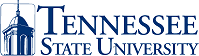 Communications and Information Technologies(CIT)                                                    Banner Access Policy             Communications and Information Technologies(CIT) PurposeThe purpose of this policy is to establish measures for security, access, and use of the Tennessee State University administrative system known as Banner. This policy intends to provide a comprehensive set of security guidelines that will ensure the appropriate and consistent protection of the University’s information assets.ScopeThis policy applies to all Employees of the University that use the Banner system.PolicyRequests are made via email to include a completed Banner Security Request Form and Employee Confidentiality Agreement. Both of these forms are available online at http://www.tnstate.edu/cit/banneraccess.aspx.ProceduresThe Employee will complete the Employee section of the Banner Security Request Form.The Supervisor will complete the Supervisor section of the Banner Security Request Form.The Supervisor will then forward the Banner Security Request Form to the Banner Area Security Officer by email. This email will also state the business need of the Employee.The Banner Area Security Officer will complete the Banner Area Security Officer section of the Banner Security Request Form.  The Banner Area Security Officer will then email the Banner Security Request Form to MIS. The Banner Area Security Officer will retain a copy of the Banner Security Request Form.After ensuring that the Banner Security Request Form and Employee Confidentiality Agreements have both been received, MIS will perform the requested security action.  MIS will complete the MIS section of the Banner Security Request Form. MIS will retain a copy of these forms.MIS will send an email to the Banner Security Officer and the Employee informing them of the completion of the request.In the case of the creation of a new Banner account or password reset, MIS will send an email to the Employee with login instructions.In the case of an Employee separation from TSU, MIS will receive an email from esa@tnstate.edu with information regarding the Employee.  MIS will complete the Employee and MIS portions of the Banner Security Request Form. MIS will retain a copy of this form and the email from ESA.